Bezpiecznie w sieciNa tej lekcji odwiedzisz serwis Sieciaki.pl. Jego logo widzisz obok. Został on utworzony dla najmłodszych internautów – użytkowników internetu – aby mogli bezpiecznie korzystać z sieci po lekcjach, w domu.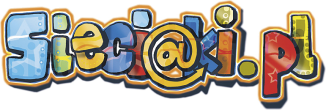 Poznaj drużynę Sieciaków, z którą możesz przeżywać przygody, brać udział w konkursach, uczyć się i bawić. Przewodzi jej Sztuczna Inteligencja , a członkami są: Ajpi , Kompel , Spociak  i Netka  oraz robot NetRobi .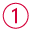 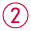 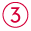 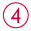 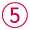 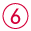 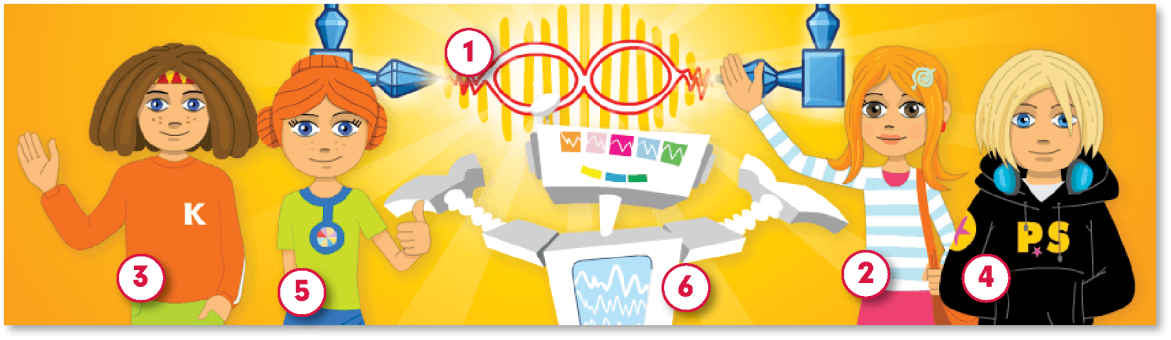 Początkującym internautom wydaje się, że sieć to anonimowe miejsce, gdzie nikt nikogo nie widzi i można robić wszystko, co się chce. Tak jednak nie jest. Jesteśmy widoczni w sieci i odpowiadamy za swoje działania. Internet umożliwia zdobywanie informacji, pogłębianie wiedzy, oferuje gry i zabawy, ułatwia porozumiewanie się, ale… niesie też zagrożenia. Warto więc, abyś poznał kilka zasad bezpiecznego korzystania z internetu.Nie podawaj w internecie swoich danych osobowych, takich jak: imię, nazwisko, numer telefonu, adres domowy, adres szkoły i numer klasy bez wiedzy rodziców lub nauczyciela. Posługuj się pseudonimem, tak zwanym nickiem [czytaj: nikiem].Jeśli na lekcji lub w domu zauważysz w internecie coś, co cię zaniepokoi, porozmawiaj na ten temat z nauczycielem lub z rodzicami. Możesz się również skontaktować ze specjalistami do spraw bezpieczeństwa w internecie, dzwoniąc pod bezpłatny numer telefonu 800 100 100.Pamiętaj, że nigdy nie można całkowicie zaufać osobie poznanej przez internet. Jeżeli planujesz spotkanie z taką osobą, poinformuj o tym rodziców.Zabezpiecz swój domowy komputer przed atakami wirusów komputerowych i działaniami hakerów – osób, które włamują się do zasobów komputera. Poproś rodziców, aby zainstalowali w nim program antywirusowy. Przypominaj o jego zaktualizowaniu.Gdy korzystasz z sieci, stosuj zasady netykiety.Netykieta – co to takiego?W czasach, kiedy jeszcze nie było internetu, poeta Antoni Słonimski często powtarzał radę swojego ojca: „Jeśli nie wiesz, jak należy się w jakiejś sytuacji zachować, na wszelki wypadek zachowuj się przyzwoicie”.Netykieta (z języka angielskiego net – sieć – i etykieta – zasady dobrego zachowania) to zbiór zasad obowiązujących w sieci, które wymyślili sami internauci, żeby skutecznie i przyjemnie się komunikować. Przeczytaj je uważnie i stosuj się do nich.Nie rób drugiemu, co tobie niemiłe. Nie obrażaj innych użytkowników sieci. Pamiętaj, że jesteś odpowiedzialny za swoje działanie, a sposób wypowiadania się świadczy o twoim wychowaniu.Nie wysyłaj niechcianych, niepotrzebnych wiadomości, na przykład zawierających prośbę o rozesłanie ich do jak największej liczby osób. To jest spam.Podczas rozmów na forach dyskusyjnych lub przez komunikatory używaj emotikonów (uśmieszków, buziaczków), ale ich nie nadużywaj.Pamiętaj, że PISANIE WIELKIMI LITERAMI jest uznawane za krzyk.Nie umieszczaj w internecie nielegalnych, nieprawdziwych lub niezgodnych z prawem informacji.Szanuj cudzą własność. Do celów edukacyjnych masz prawo korzystać z materiałów znalezionych w internecie, ale koniecznie podawaj źródło ich pochodzenia.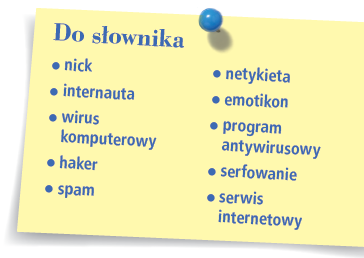 ZadanieOtwórz serwis Sieciaki.pl i na stronie głównej kliknij ikonę Gry. Znajdziesz tam kilka gier na temat bezpieczeństwa w sieci. Niektóre z nich są dostępne po zalogowaniu.
Zagraj w jedną z nich, na przykład Napraw robota. Jest to gra zręcznościowa, w której, sterując strzałkami, musisz umieścić zepsuty procesor w odpowiednim miejscu płyty głównejDo nauczyciela napisz, który bohater najbardziej wam się podobał?